The EagleHe claps the crag with crooked hands;Close to the sun in lonely lands,Ring’d with the azure world, he stands.The wrinkled sea beneath his crawls;He watches from his mountain walls,And like a thunderbolt he falls.-Alfred, Lord Tennyson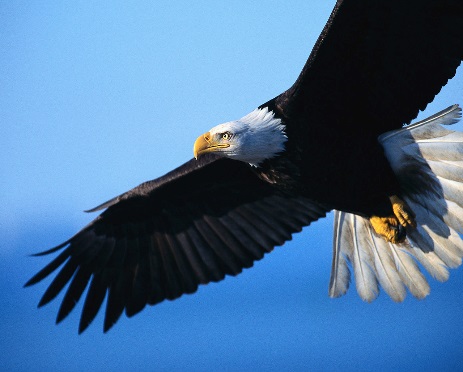 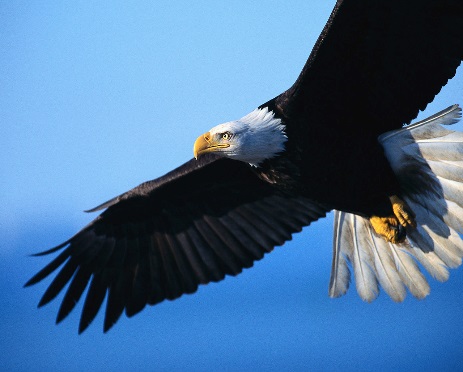 